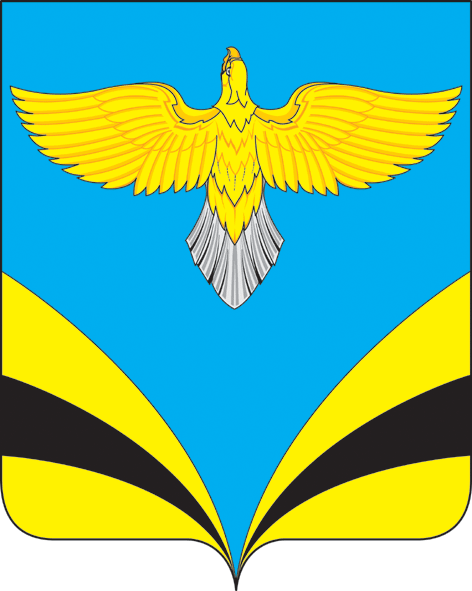            АДМИНИСТРАЦИЯ                                                сельского поселения Натальино                                          ПРОЕКТмуниципального района Безенчукский           Самарской области         ПОСТАНОВЛЕНИЕ       от      2024 года  №_              с. НатальиноО внесении изменений в Постановление Администрации с.п. Натальино муниципального района Безенчукский № 29 от 20.07.2023 года «Об утверждении Административного регламента предоставления муниципальной услуги «Предоставление разрешения на осуществление земляных работ» (в редакции от 05.12.2023г № 57)В соответствии с Постановлением Правительства Российской Федерации  от 25.12.2021г № 2490, Градостроительным кодексом Российской Федерации, Федеральным законом от 06.10.2003 N131-ФЗ "Об общих принципах организации местного самоуправления в Российской Федерации", Федеральным законом от 27.07.2010 N210-ФЗ "Об организации предоставления государственных и муниципальных услуг", Уставом сельского поселения Натальино муниципального района Безенчукский Самарской области, Администрация сельского поселения Натальино муниципального района Безенчукский          ПОСТАНОВЛЯЕТ:1. Внести в Административный регламент предоставления Администрацией с.п. Натальино муниципального района Безенчукский Самарской области муниципальной услуги «Предоставление разрешения на осуществление земляных работ», утвержденный Постановлением Администрации  с.п. Натальино муниципального района Безенчукский от № 29 от 20.07.2023 года (далее – Административный регламент) следующие изменения: в пункте 1 раздела 1 «Общие положения» административного регламента исключить пункты 1.3, 1,4.  2. Опубликовать настоящее постановление в газете «Вестник сельского поселения Натальино» и разместить на официальном сайте Администрации сельского поселения Натальино муниципального района Безенчукский в сети Интернет.3. Настоящее постановление вступает в силу со дня его официального опубликования.4. Контроль за выполнением настоящего постановления оставляю за собой.Глава сельского поселения Натальино муниципального района Безенчукский                                                                Н.К. Машукаев